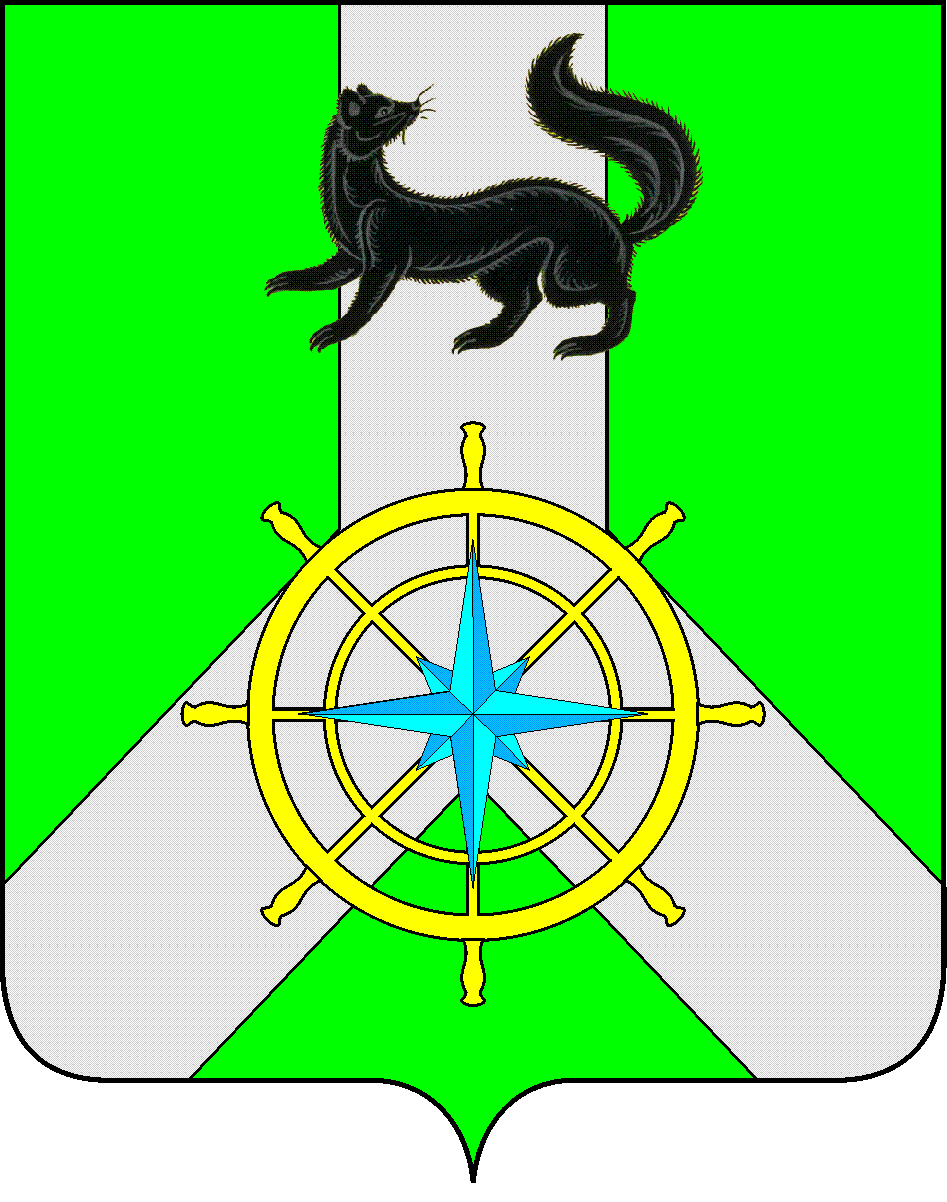 Р О С С И Й С К А Я   Ф Е Д Е Р А Ц И ЯИ Р К У Т С К А Я   О Б Л А С Т ЬК И Р Е Н С К И Й   М У Н И Ц И П А Л Ь Н Ы Й   Р А Й О НА Д М И Н И С Т Р А Ц И Я П О С Т А Н О В Л Е Н И ЕВ целях реализации Приказа Министерства культуры Российской Федерации от 09 февраля 2012 года № 86 «Об утверждении Положения о порядке и формах проведения итоговой аттестации обучающихся, освоивших дополнительные предпрофессиональные общеобразовательные программы в области искусств», для проведения итоговой аттестации учащихся  МКОУ ДО «ДШИ им. А.В.Кузакова г. Киренска», завершающих обучение в 2024 году по дополнительным предпрофессиональным программам в области искусств, руководствуясь статьями 39,55 Устава  муниципального образования Киренский район, администрация Киренского муниципального района П О С Т А Н О В Л Я Е Т:Назначить председателем экзаменационной комиссии для учащихся, завершающих обучение по дополнительной предпрофессиональной программе в области музыкального искусства «Народные инструменты» с нормативным сроком освоения 5 лет,  Рудых Наталью Андреевну, учителя музыки  МКОУ СОШ №3 г. Киренска; Назначить председателем экзаменационной комиссии для учащихся, завершающих обучение по дополнительной предпрофессиональной программе в области изобразительного искусства «Живопись» с нормативными сроками освоения 5 лет, 8 лет, Тарасову Марию Олеговну, ведущего инженера архитектурно-строительного отдела администрации Киренского МО;Назначить председателем экзаменационной комиссии для учащихся, завершающих обучение по дополнительной предпрофессиональной программе в области хореографического искусства «Хореографическое творчество» с нормативным сроком освоения 8 лет,  Трифонову Елену Юрьевну, хореографа МКУ КДЦ «Современник»;Настоящее Постановление вступает в силу со дня его подписания и подлежит размещению на сайте администрации Киренского муниципального района;Контроль за исполнением настоящего постановления оставляю за собой.Мэр района                                                                                                            К.В.СвистелинЛист согласования к постановлению № 211      от  03.05. 2024 г.Подготовила:  О.С.Слёзкина«Согласовано»Правовой отдел _____________________________И.С.Чернинаот   03 мая   2024 года                  № 211г. Киренскг. КиренскО назначении председателя экзаменационной комиссииО назначении председателя экзаменационной комиссии